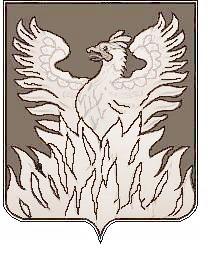 Администрациягородского поселения ВоскресенскВоскресенского муниципального районаМосковской областиП О С Т А Н О В Л Е Н И Еот 28.01.2019 № 13О внесении изменений в муниципальную программу «Безопасность в городском поселении Воскресенск на 2018-2022 годы»В соответствии с «Бюджетным кодексом Российской Федерации», Федеральным законом от 06.10.2003 №131-ФЗ «Об общих принципах организации местного самоуправления в Российской Федерации», решением Совета депутатов муниципального образования «Городское поселение Воскресенск» Воскресенского муниципального района Московской области от 30.11.2018 № 519/77 «О внесении изменений в решение Совета депутатов городского поселения Воскресенск «О бюджете городского поселения Воскресенск Воскресенского муниципального района Московской области на 2019 год» и решением Совета депутатов муниципального образования «Городское поселение Воскресенск» Воскресенского муниципального района Московской области от 26.12.2018 № 530/78 «О внесении изменений в решение Совета депутатов городского поселения Воскресенск «О бюджете городского поселения Воскресенск Воскресенского муниципального района Московской области на 2018 год»», ПОСТАНОВЛЯЮ:Внести в муниципальную программу городского поселения Воскресенск «Безопасность в городском поселении Воскресенск на 2018-2022 годы» (далее – Программа), утвержденную постановлением администрации городского поселения Воскресенск Воскресенского муниципального района Московской области от 14.11.2017 № 224 (с изменениями от 11.05.2018 №79) следующие изменения:1.1. В паспорте Программы:1.1.1. Позицию «Ответственный исполнитель муниципальной программы» изложить в следующей редакции:«»1.1.2. Позицию «Координатор муниципальной программы» изложить в следующей редакции:«»1.1.3. Позицию «Источники финансирования муниципальной программы» изложить в следующей редакции:«	»1.1.4. Дополнить пункт 1 раздела 3 Программы «Перечень и краткое описание подпрограмм муниципальной программы» подпунктом 1.5. в следующей редакции:«п.1.5. Строительство пожарного ДЕПО, в том числе разработка ПИР». В приложении №1 к Программе «Подпрограмма «Обеспечение пожарной безопасности в городском поселении Воскресенск»:В паспорте подпрограммы позицию «Ответственный исполнитель муниципальной программы» изложить в следующей редакции:«»В паспорте подпрограммы позицию «Источники финансирования муниципальной программы, в том числе по годам» изложить в следующей редакции:«»Приложение №1 к подпрограмме «Обеспечение пожарной безопасности в городском поселении Воскресенск» «Перечень мероприятий подпрограммы «Обеспечение пожарной безопасности в городском поселении Воскресенск» изложить в новой редакции согласно Приложению №1 к настоящему постановлению.В приложении №2 к Программе «Подпрограмма «Осуществление мероприятий по обеспечению безопасности людей на водных объектах, охране их жизни и здоровья»: В паспорте подпрограммы позицию «Источники финансирования муниципальной программы, в том числе по годам» изложить в следующей редакции:«»Приложение №1 к подпрограмме «Осуществление мероприятий по обеспечению безопасности людей на водных объектах, охране их жизни и здоровья» «Перечень мероприятий подпрограммы «Осуществление мероприятий по обеспечению безопасности людей на водных объектах, охране их жизни и здоровья» изложить в новой редакции согласно Приложению №2 к настоящему постановлению.В приложении №3 к Программе «Подпрограмма «Профилактика преступлений и иных правонарушений в городском поселении Воскресенск»: В паспорте подпрограммы позицию «Источники финансирования муниципальной программы, в том числе по годам» изложить в следующей редакции:«»Приложение №1 к подпрограмме «Профилактика преступлений и иных правонарушений в городском поселении Воскресенск» «Перечень мероприятий подпрограммы «Профилактика преступлений и иных правонарушений в городском поселении Воскресенск» изложить в новой редакции согласно Приложению №3 к настоящему постановлению.2. Заместителю начальника управления по социальной политике - начальнику организационного отдела администрации городского поселения Воскресенск Москалевой Е.Е. опубликовать настоящее постановление в периодическом печатном издании, распространяемом на территории городского поселения Воскресенск, за исключением приложения №1,2,3 и опубликовать (разместить) полный текст настоящего постановления на Официальном сайте Городского поселения Воскресенск (www.vosgoradmin.ru).3. Постановление вступает в силу с момента его официального опубликования в периодическом печатном издании, распространяемом на территории городского поселения Воскресенск.      	4. Контроль за исполнением настоящего постановления возложить на начальника управления по социальной политике М.М. Степанову.И.о. руководителяадминистрации городскогопоселения Воскресенск								Р.Г. ДрозденкоПриложение №1к постановлениюот 28.01.2019 № 13Перечень мероприятий подпрограммы«Обеспечение пожарной безопасности в городском поселении Воскресенск»Приложение №2к постановлениюот 28.01.2019 № 13Перечень мероприятий подпрограммы«Осуществление мероприятий по обеспечению безопасности людей на водных объектах, охране их жизни и здоровья»Приложение №3к постановлениюот 28.01.2019 № 13Перечень мероприятий подпрограммы«Профилактика преступлений и иных правонарушений в городском поселении Воскресенск»Ответственный исполнитель муниципальной программыСектор по безопасности и информационным технологиямОтдел градостроительной деятельностиКоординатор муниципальной программыНачальник управления по социальной политикеЗаместитель руководителя администрацииИсточники финансирования муниципальной программыВСЕГО(тыс. руб.)2018 год2019 год2020 год2021 год2022 годОбщий объем средств, направляемых на реализацию мероприятий:24 213,03 378,06 300,04 607,04 964,04 964,0Средства бюджета городского поселения Воскресенск24 213,03 378,06 300,04 607,04 964,04 964,0Планируемые результаты муниципальной программыПриведены в Приложениях №2 к подпрограммамПриведены в Приложениях №2 к подпрограммамПриведены в Приложениях №2 к подпрограммамПриведены в Приложениях №2 к подпрограммамПриведены в Приложениях №2 к подпрограммамПриведены в Приложениях №2 к подпрограммамОтветственный исполнитель муниципальной программыСектор по безопасности и информационным технологиямОтдел градостроительной деятельностиИсточники финансирования муниципальной программы, в том числе по годам: Расходы (тыс. рублей)Расходы (тыс. рублей)Расходы (тыс. рублей)Расходы (тыс. рублей)Расходы (тыс. рублей)Расходы (тыс. рублей)Источники финансирования муниципальной программы, в том числе по годам: Всего2018год2019год2020 год2021 год2022 годОбщий объём средств, направляемых на реализацию мероприятий5 804,0500,03 600,0550,0577,0577,0Средства бюджета городского поселения Воскресенск5 804,0500,03 600,0550,0577,0577,0Источники финансирования муниципальной программы, в том числе по годам: Расходы (тыс. рублей)Расходы (тыс. рублей)Расходы (тыс. рублей)Расходы (тыс. рублей)Расходы (тыс. рублей)Расходы (тыс. рублей)Источники финансирования муниципальной программы, в том числе по годам: Всего2018год2019год2020 год2021 год2022 годОбщий объём средств, направляемых на реализацию мероприятий3 579,0548,0700,0757,0787,0787,0Средства бюджета городского поселения Воскресенск3 579,0548,0700,0757,0787,0787,0Источники финансирования муниципальной программы, в том числе по годам: Расходы (тыс. рублей)Расходы (тыс. рублей)Расходы (тыс. рублей)Расходы (тыс. рублей)Расходы (тыс. рублей)Расходы (тыс. рублей)Источники финансирования муниципальной программы, в том числе по годам: Всего2018год2019год2020 год2021 год2022 годОбщий объём средств, направляемых на реализацию мероприятий14 830,02 330,02 000,03 300,03 600,03 600,0Средства бюджета городского поселения Воскресенск14 830,02 330,02 000,03 300,03 600,03600,0№п/пМероприятие программыИсточники финансированияВсего (тыс. руб.)Объем финансирования по годам (тыс. руб.)Объем финансирования по годам (тыс. руб.)Объем финансирования по годам (тыс. руб.)Объем финансирования по годам (тыс. руб.)Объем финансирования по годам (тыс. руб.)Ответственный исполнитель за выполнение мероприятия программы №п/пМероприятие программыИсточники финансированияВсего (тыс. руб.)2018 год 2019 год 2020 год 2021 год 2022 год Ответственный исполнитель за выполнение мероприятия программы 123453789101Основное мероприятие 1:Организация и осуществление профилактики пожаров на территории городского поселения ВоскресенскИтого5 804,0500,03 600,0550,0577,0577,0Сектор по безопасности и информационным технологиямОтдел градостроительной деятельности1Основное мероприятие 1:Организация и осуществление профилактики пожаров на территории городского поселения ВоскресенскСредства городского поселения Воскресенск5 804,0500,03 600,0550,0577,0577,0Сектор по безопасности и информационным технологиямОтдел градостроительной деятельности1.1.Мероприятие 1: Очистка противопожарных водоемов, обустройство подъездной площадки к нимИтого:2 664,0490,0500,0540,0567,0567,0Сектор по безопасности и информационным технологиям1.1.Мероприятие 1: Очистка противопожарных водоемов, обустройство подъездной площадки к нимСредства городского поселения Воскресенск2 664,0490,0500,0540,0567,0567,0Сектор по безопасности и информационным технологиям1.2.Мероприятие 2: Опашка населенных пунктовИтого:140,010,0100,010,010,010,0Сектор по безопасности и информационным технологиям1.2.Мероприятие 2: Опашка населенных пунктовСредства городского поселения Воскресенск140,010,0100,010,010,010,0Сектор по безопасности и информационным технологиям1.3.Мероприятие 3: Разработка нормативно-правовых актов по вопросам обеспечения первичных мер пожарной безопасности на территории городского поселенияИтого:------Сектор по безопасности и информационным технологиям1.3.Мероприятие 3: Разработка нормативно-правовых актов по вопросам обеспечения первичных мер пожарной безопасности на территории городского поселенияЗа счет основной деятельности ------Сектор по безопасности и информационным технологиям1.4.Мероприятие 4: Организация противопожарной пропаганды (распространение наглядной агитации)Итого:------Сектор по безопасности и информационным технологиям1.4.Мероприятие 4: Организация противопожарной пропаганды (распространение наглядной агитации)За счет основной деятельности------Сектор по безопасности и информационным технологиям1.5.Мероприятие 5:Строительство пожарного ДЕПО, в том числе разработка ПИРИтого:3 000,0-3 000,0---Отдел градостроительной деятельности1.5.Мероприятие 5:Строительство пожарного ДЕПО, в том числе разработка ПИРЗа счет основной деятельности3 000,0-3 000,0---Отдел градостроительной деятельностиВсего по подпрограммеИтого:5 804,0500,03 600,0550,0577,0577,0Сектор по безопасности и информационным технологиямОтдел градостроительной деятельностиВсего по подпрограммеСредства городского поселения Воскресенск5 804,0500,03 600,0550,0577,0577,0Сектор по безопасности и информационным технологиямОтдел градостроительной деятельности№п/пМероприятие программыИсточники финансированияВсего (тыс. руб.)Объем финансирования по годам (тыс. руб.)Объем финансирования по годам (тыс. руб.)Объем финансирования по годам (тыс. руб.)Объем финансирования по годам (тыс. руб.)Объем финансирования по годам (тыс. руб.)Ответственный исполнитель за выполнение мероприятия программы №п/пМероприятие программыИсточники финансированияВсего (тыс. руб.)2018 год 2019 год 2020 год 2021 год 2022 год Ответственный исполнитель за выполнение мероприятия программы 123456789101Основное мероприятие 1:Выполнение мер, направленных на обеспечение сохранности жизни и здоровья людей на водных объектахИтого3 579,0548,0700,0757,0787,0787,0Сектор по безопасности и информационным технологиям1Основное мероприятие 1:Выполнение мер, направленных на обеспечение сохранности жизни и здоровья людей на водных объектахСредства городского поселения Воскресенск3 579,0548,0700,0757,0787,0787,0Сектор по безопасности и информационным технологиям1.1.Мероприятие 1: Оборудование мест отдыха у водоемовИтого:2 315,0338,0450,0493,0517,0517,0Сектор по безопасности и информационным технологиям1.1.Мероприятие 1: Оборудование мест отдыха у водоемовСредства городского поселения Воскресенск2 315,0338,0450,0493,0517,0517,0Сектор по безопасности и информационным технологиям1.2.Мероприятие 2: Организация проведения лабораторного контроля воды и песка водоемов, расположенных на территории городского поселения Воскресенск перед началом и в течении всего купального сезонаИтого:774,0120,0150,0164,0170,0170,0Сектор по безопасности и информационным технологиям1.2.Мероприятие 2: Организация проведения лабораторного контроля воды и песка водоемов, расположенных на территории городского поселения Воскресенск перед началом и в течении всего купального сезонаСредства городского поселения Воскресенск774,0120,0150,0164,0170,0170,0Сектор по безопасности и информационным технологиям1.3.Мероприятие 3: Информирование населения о правилах поведения на водных объектах и установка предупреждающих знаков об ограничениях водопользования в границах поселенияИтого:490,090,0100,0100,0100,0100,0Сектор по безопасности и информационным технологиям1.3.Мероприятие 3: Информирование населения о правилах поведения на водных объектах и установка предупреждающих знаков об ограничениях водопользования в границах поселенияСредства городского поселения Воскресенск490,090,0100,0100,0100,0100,0Сектор по безопасности и информационным технологиямВсего по подпрограммеИтого3 579548,0700,0757,0787,0787,0Сектор по безопасности и информационным технологиямВсего по подпрограммеСредства городского поселения Воскресенск3 579548,0700,0757,0787,0787,0Сектор по безопасности и информационным технологиям№п/пМероприятие программыИсточники финансированияВсего (тыс. руб.)Объем финансирования по годам (тыс. руб.)Объем финансирования по годам (тыс. руб.)Объем финансирования по годам (тыс. руб.)Объем финансирования по годам (тыс. руб.)Объем финансирования по годам (тыс. руб.)Ответственный исполнитель за выполнение мероприятия программы №п/пМероприятие программыИсточники финансированияВсего (тыс. руб.)2018 год 2019 год 2020 год 2021 год 2022 год Ответственный исполнитель за выполнение мероприятия программы 123456789101Основное мероприятие 1:Обеспечение повышенных мер безопасности в городском поселенииИтого14 830,02 330,02 000,03 300,03 600,03 600,0Сектор по безопасности и информационным технологиям1Основное мероприятие 1:Обеспечение повышенных мер безопасности в городском поселенииСредства городского поселения Воскресенск14 830,02 330,02 000,03 300,03 600,03 600,0Сектор по безопасности и информационным технологиям1.1.Мероприятие 1: Обслуживание и дооборудование аппаратно-программного комплекса «Безопасный город»Итого:12 330,01 830,01 5002 800,03 100,03 100,0Сектор по безопасности и информационным технологиям1.1.Мероприятие 1: Обслуживание и дооборудование аппаратно-программного комплекса «Безопасный город»Средства городского поселения Воскресенск12 330,01 830,01 5002 800,03 100,03 100,0Сектор по безопасности и информационным технологиям1.2.Мероприятие 2: Стимулирование деятельности народных дружинИтого:2 500,0500,0500,0500,0500,0500,0Сектор по безопасности и информационным технологиям1.2.Мероприятие 2: Стимулирование деятельности народных дружинСредства городского поселения Воскресенск2 500,0500,0500,0500,0500,0500,0Сектор по безопасности и информационным технологиямВсего по подпрограммеИтого14 830,02 330,02 000,03 300,03 600,03 600,0Сектор по безопасности и информационным технологиямВсего по подпрограммеСредства городского поселения Воскресенск14 830,02 330,02 000,03 300,03 600,03 600,0Сектор по безопасности и информационным технологиям